YΠΟΔΕΙΓΜΑ ΙΣΧΕΔΙΟ ΥΠΟΒΟΛΗΣ ΔΗΜΙΟΥΡΓΙΚΗΣ ΕΡΓΑΣΙΑΣ του Εκπαιδευτικού1. ΤΑΥΤΟΤΗΤΑ ΔΗΜΙΟΥΡΓΙΚΗΣ ΕΡΓΑΣΙΑΣ1.1 ΤΙΤΛΟΣ: Ερμηνεύοντας τα αποτελέσματα μιας Γενικής εξέτασης αίματος.α) Παρατηρώντας την εικόνα 1, να αναγνωρίσετε τα κύτταρα του αίματος και να αναφέρετε τα μορφολογικά χαρακτηριστικά τους. Ποιος είναι ο ρόλος κάθε κατηγορίας των κυττάρων αυτών; εικόνα 1.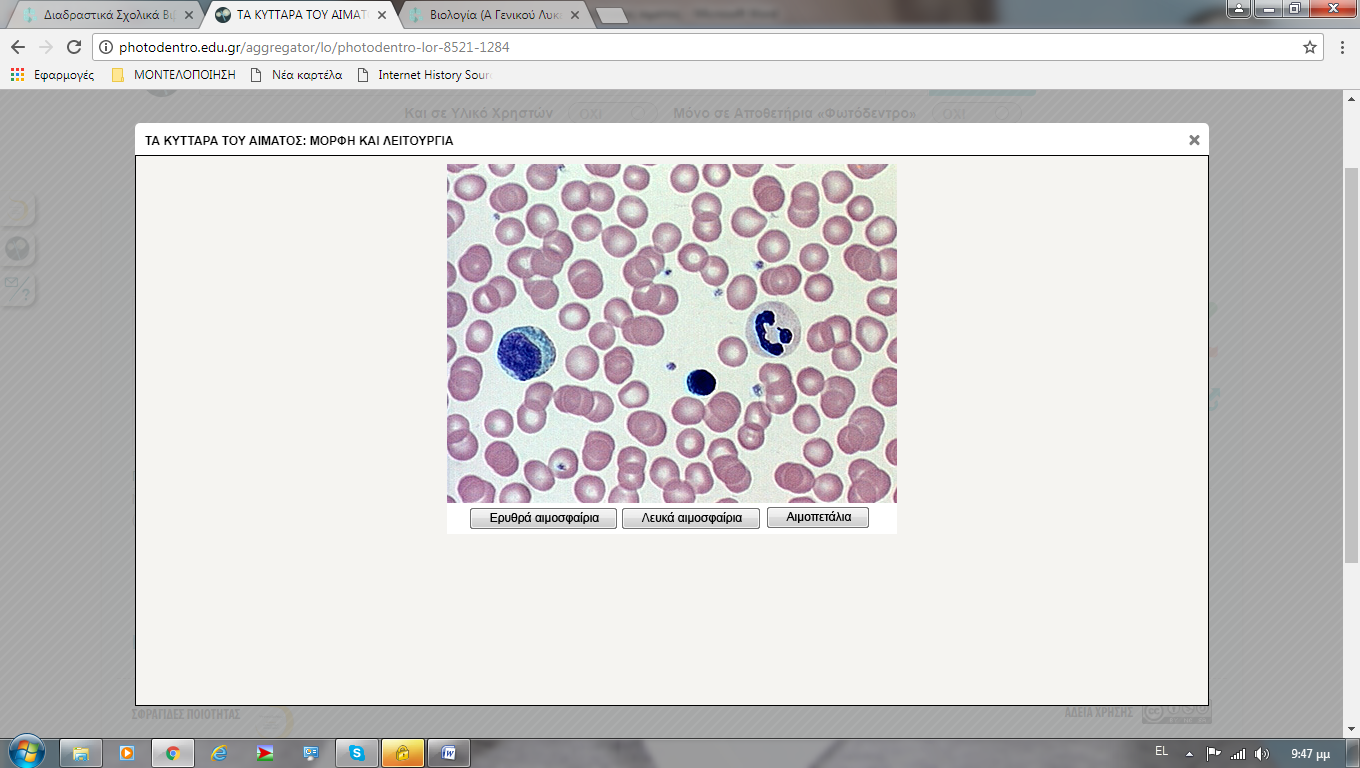 β) Με βάση τις βιβλιογραφικές πηγές, να διακρίνετε τις διάφορες κατηγορίες λευκών αιμοσφαιρίων και να γράψετε το ρόλο κάθε μιας.γ) Παρατηρώντας τις ληφθείσες εικόνες 2 και 3, από δύο ασθενείς να γράψετε τις διαφορές που παρατηρείτε σε σχέση με τα κύτταρα της εικόνας 1 που προέρχεται από ένα φυσιολογικό άτομο και να εξηγήσετε ποια εικόνα 2 ή 3 αναφέρεται στη δρεπανοκυτταρική αναιμία και ποια στη μεσογειακή αναιμία.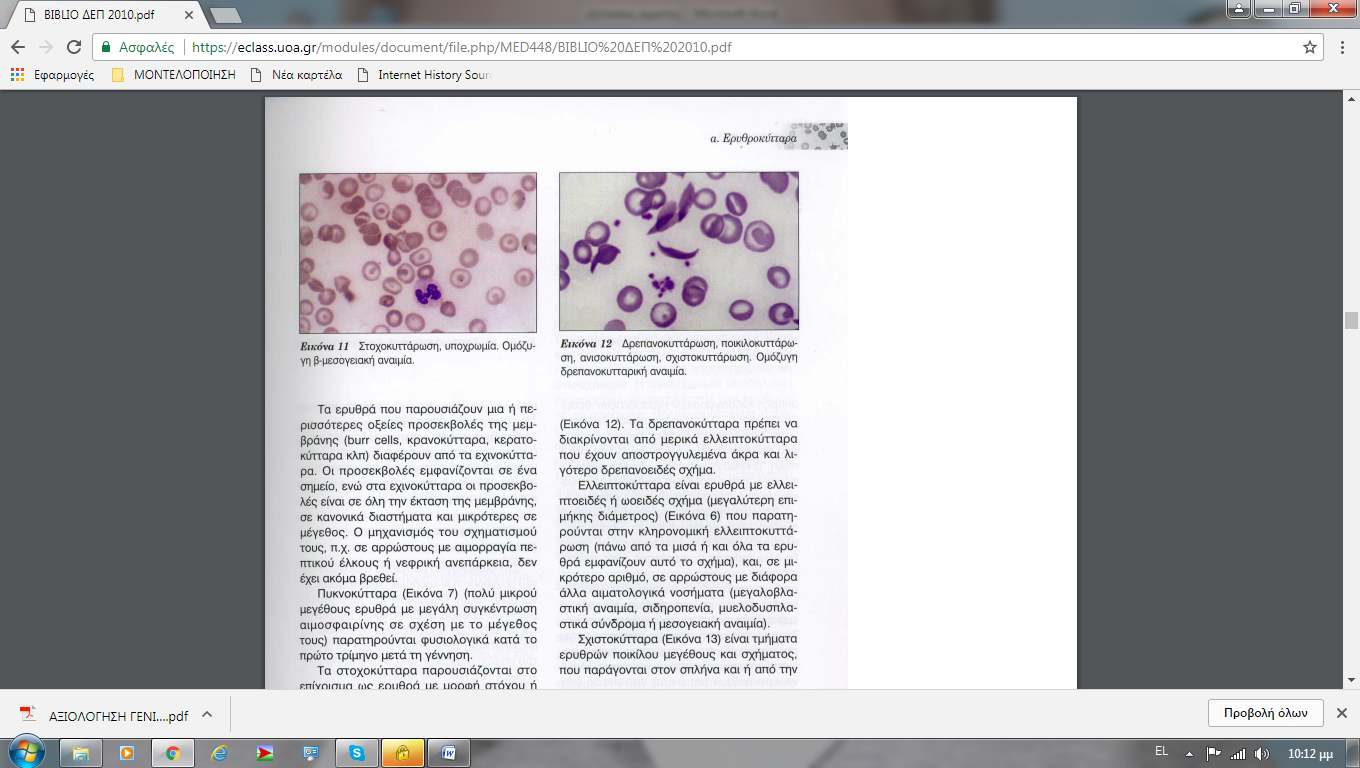 	 		Εικόνα 2. 					           Εικόνα 3.δ) Ένα άτομο έκανε μια γενική εξέταση αίματος και πήρε τα παρακάτω αποτελέσματα. Να εξηγήσετε εάν το άτομο αυτό:πάσχει από δρεπανοκυτταρική αναιμίαπάσχει από λευχαιμίαπέρασε μια απλή ιογενή λοίμωξη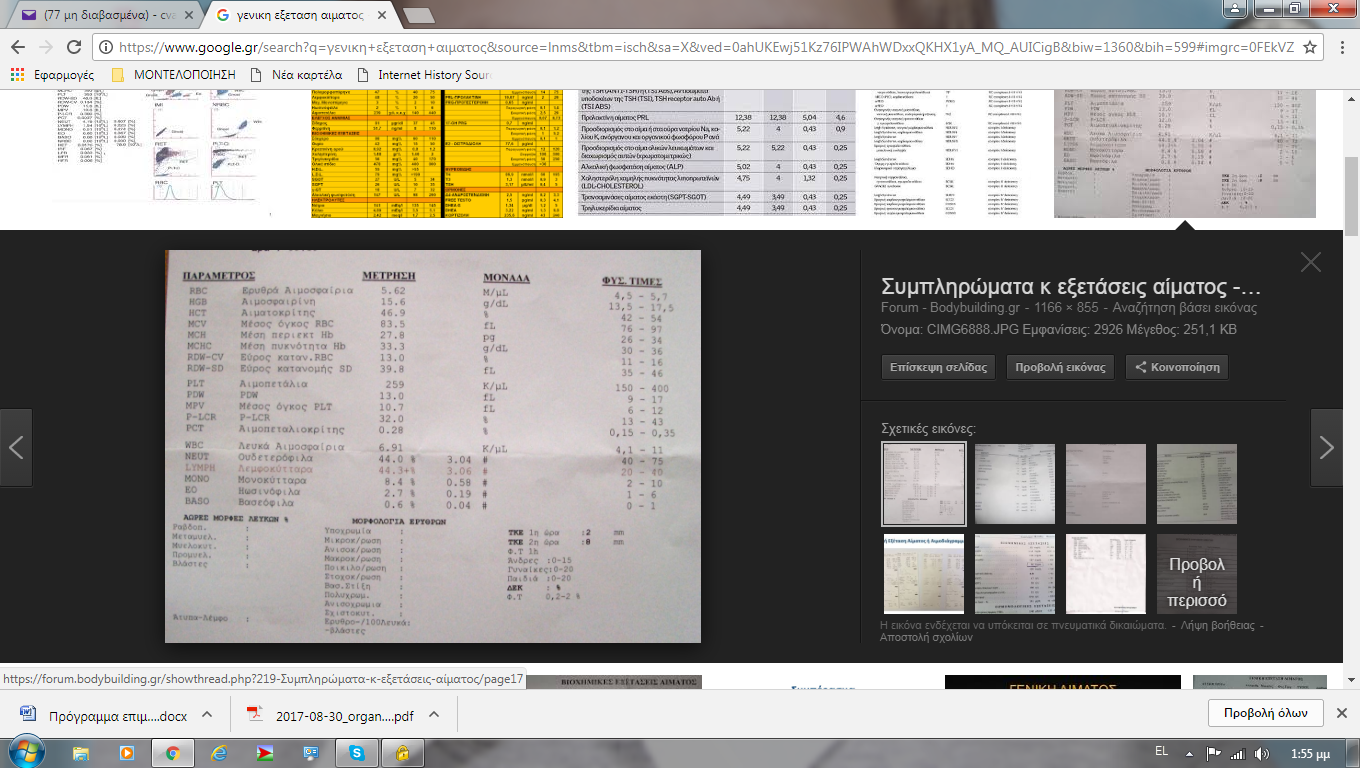 ε) Ένα άλλο άτομο πήρε τα παρακάτω αποτελέσματα από μια γενική εξέταση αίματος. Με βάση τα αποτελέσματα αυτά και σε συνδυασμό με τις πληροφορίες που σας δίνονται στο Παράρτημα, να αξιολογήσετε την κλινική εικόνα του ατόμου αυτού.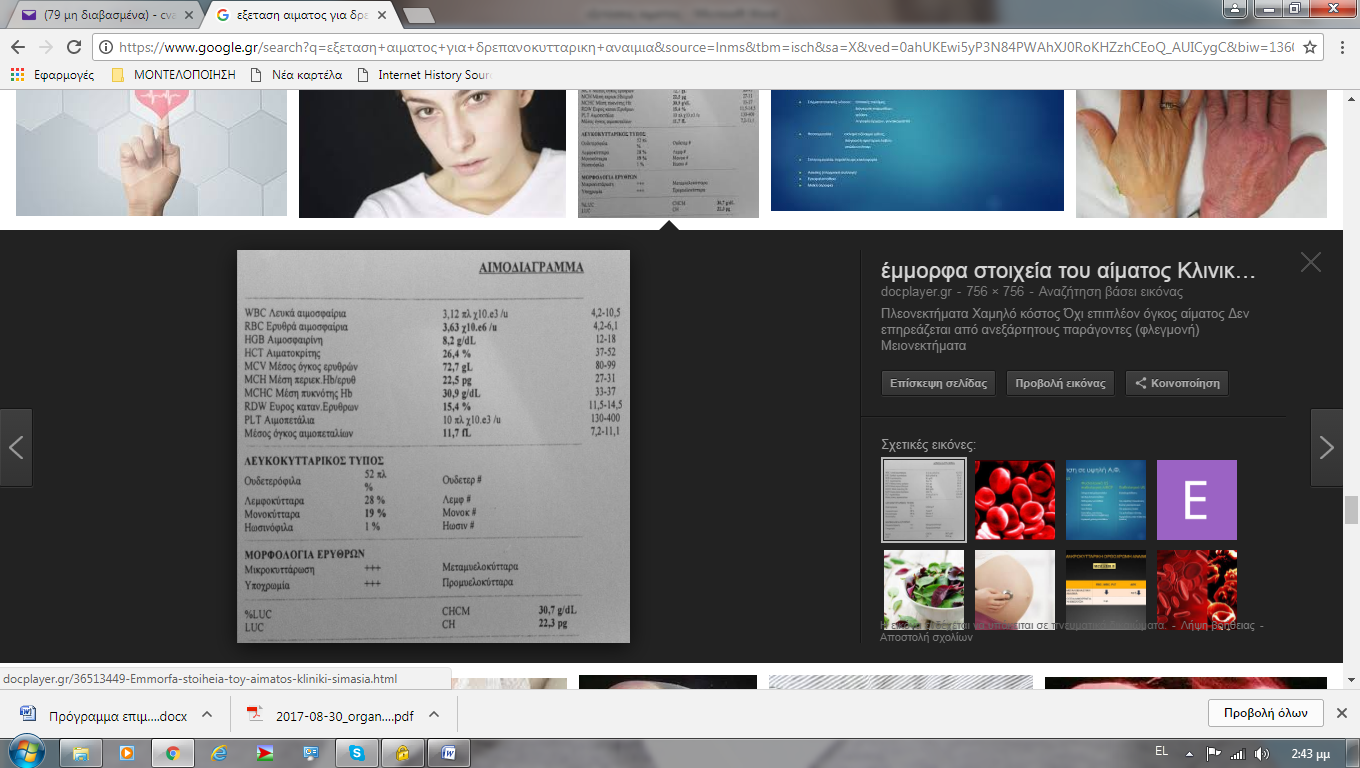 στ) Να γράψετε τη διαφορά που έχει η αιμοσφαιρίνη με τον αιματοκρίτη. Πώς σχετίζονται οι τιμές τους στις διάφορες παθήσεις;ζ) Να ερμηνεύσετε μια δική σας γενική εξέταση αίματος που κάνατε πρόσφατα.………………………………………………………………………………………………………………………………………………………………………………..….1.2 ΛΕΞΕΙΣ-ΚΛΕΙΔΙΑΕρυθρά αιμοσφαίρια, λευκά αιμοσφαίρια, αιμοπετάλια, αιματοκρίτης, αιμοσφαιρίνη, αναιμίες.…………………………………………………………………………………………………………………………………………………………………..……………….1.3 ΣΚΟΠΟΣ Να μπορούν οι μαθητές να αναγνωρίζουν τα κύτταρα του αίματος και να αναφέρουν το ρόλο τους. Να μπορούν να συγκρίνουν τις ληφθείσες τιμές μιας Γενικής Εξέτασης αίματος (π.χ. δική τους) με τις φυσιολογικές τιμές και να εξάγουν συμπεράσματα σχετικά με το είδος τα αδιαθεσίας του ατόμου από το οποίο ελήφθη το αίμα.……………………………………………………………………………………………………………………………………………………………………..…………….1.4 ΜΑΘΗΜΑ/ ΚΕΦΑΛΑΙΟ/ΕΝΟΤΗΤΑΚεφάλαιο 3. ΚΥΚΛΟΦΟΡΙΚΟ ΣΥΣΤΗΜΑ: ΑΙΜΑ.…………………………………………………………………………………………………………………………………..……………………………………………….1.5 ΠΡΟΣΔΟΚΩΜΕΝΑ ΜΑΘΗΣΙΑΚΑ ΑΠΟΤΕΛΕΣΜΑΤΑα) Να μπορούν οι μαθητές να διακρίνουν τα έμμορφα συστατικά του αίματος και να εξηγούν το ρόλο τους στην υγεία του ανθρώπου. β) Να αξιολογούν τις διαφορές που παρατηρούνται σε αυτά σε σύγκριση με τα φυσιολογικά μέσα από την παρατήρησή τους σε παρασκευάσματα στο οπτικό μικροσκόπιο.γ) Να αξιολογούν μια γενική εξέταση αίματος μελετώντας τα αποτελέσματά της. δ) Να μπορούν να αποφανθούν πιθανές αιτίες-παθήσεις από την απόκλιση των τιμών του εξεταζομένου ατόμου από τις φυσιολογικές τιμές.ε) Να αναφέρουν το ρόλο της αιμοσφαιρίνης και του αιματοκρίτη και να προσδιορίζουν παθήσεις που σχετίζονται με μεταβολή των τιμών τους.…………………………………………………………………………………………………………………………………..……………………………………………….1.6 ΔΙΔΑΚΤΙΚΟ ΥΛΙΚΟ/ΠΗΓΕΣ ΠΟΥ ΜΠΟΡΟΥΝ ΝΑ ΑΞΙΟΠΟΙΗΘΟΥΝ………………………………………………………………………………………………………………………….…………………………………..……………..Βιβλιογραφία:Εκδοτική Αθηνών, Τόμος 12/ΒιολογίαΚαστορίνης Α., κ.ά. (2016). Βιολογία Α΄ Λυκείου. Αθήνα: ΙΤΥΕ Διόφαντος Campbell & Reece. Βιολογία.  τ.3 σελ. 1136-1141https://eclass.uoa.gr/modules/document/file.php/pdfhttp://www.chem-lab.com.cy/el/themata-ygeias/genikh-exetash-aimatosΠαράρτημα.Τι σημαίνουν οι αιματολογικές σας εξετάσεις;ΣΤΟΙΧΕΙΑ ΥΠΕΥΘΥΝΟΥ ΕΚΠΑΙΔΕΥΤΙΚΟΥΣΤΟΙΧΕΙΑ ΥΠΕΥΘΥΝΟΥ ΕΚΠΑΙΔΕΥΤΙΚΟΥΣΤΟΙΧΕΙΑ ΥΠΕΥΘΥΝΟΥ ΕΚΠΑΙΔΕΥΤΙΚΟΥΟΝΟΜΑΤΕΠΩΝΥΜΟΕΙΔΙΚΟΤΗΤΑΘΕΜΑΤΙΚΟΣ ΠΥΛΩΝΑΣΠανταζή ΑλίναΠΕ04ΙΙΣΤΟΙΧΕΙΑ ΣΥΜΜΕΤΕΧΟΝΤΩΝ ΜΑΘΗΤΩΝ/-ΤΡΙΩΝΣΤΟΙΧΕΙΑ ΣΥΜΜΕΤΕΧΟΝΤΩΝ ΜΑΘΗΤΩΝ/-ΤΡΙΩΝΣΤΟΙΧΕΙΑ ΣΥΜΜΕΤΕΧΟΝΤΩΝ ΜΑΘΗΤΩΝ/-ΤΡΙΩΝΑ/ΑΟΝΟΜΑΤΕΠΩΝΥΜΟΤΑΞΗ/ΤΜΗΜΑ1ΧΧΧΧΧΧΑ/Χ23…TESTΕΞΕΤΑΣΗΜΟΝΑΔΑ ΜΕΤΡΗΣΗΣΦΥΣΙΟΛΟΓΙΚΕΣ ΤΙΜΕΣ
Α: Άνδρες Γ:ΓυναίκεςHb (Hemoglobin)Αιμοσφαιρίνηg/dlA: 13.5-17.5 Γ: 12.0-16.0Κύριο συστατικό των ερυθρών αιμοσφαιρίων. Δεσμεύει και μεταφέρει οξυγόνο από τους πνεύμονες στους ιστούς. Συμβάλλει στη μεταφορά διοξειδίου του άνθρακα από τους ιστούς στους πνεύμονες και στη ρύθμιση της οξεοβασικής ισορροπίας του αίματος. Καθοριστική μέτρηση για αξιολόγηση διαφόρων μορφών αναιμίας.Κύριο συστατικό των ερυθρών αιμοσφαιρίων. Δεσμεύει και μεταφέρει οξυγόνο από τους πνεύμονες στους ιστούς. Συμβάλλει στη μεταφορά διοξειδίου του άνθρακα από τους ιστούς στους πνεύμονες και στη ρύθμιση της οξεοβασικής ισορροπίας του αίματος. Καθοριστική μέτρηση για αξιολόγηση διαφόρων μορφών αναιμίας.Κύριο συστατικό των ερυθρών αιμοσφαιρίων. Δεσμεύει και μεταφέρει οξυγόνο από τους πνεύμονες στους ιστούς. Συμβάλλει στη μεταφορά διοξειδίου του άνθρακα από τους ιστούς στους πνεύμονες και στη ρύθμιση της οξεοβασικής ισορροπίας του αίματος. Καθοριστική μέτρηση για αξιολόγηση διαφόρων μορφών αναιμίας.Κύριο συστατικό των ερυθρών αιμοσφαιρίων. Δεσμεύει και μεταφέρει οξυγόνο από τους πνεύμονες στους ιστούς. Συμβάλλει στη μεταφορά διοξειδίου του άνθρακα από τους ιστούς στους πνεύμονες και στη ρύθμιση της οξεοβασικής ισορροπίας του αίματος. Καθοριστική μέτρηση για αξιολόγηση διαφόρων μορφών αναιμίας.Hct (Hematocrit)Αιματοκρίτης%A: 41-53 Γ: 36-46Καθορίζει την εκατοστιαία αναλογία του όγκου των ερυθρών αιμοσφαιρίων στον συνολικό όγκο του αίματος. Χρήσιμος δείκτης για παρουσία αναιμίας, απώλειας αίματος και αφυδάτωσης.Καθορίζει την εκατοστιαία αναλογία του όγκου των ερυθρών αιμοσφαιρίων στον συνολικό όγκο του αίματος. Χρήσιμος δείκτης για παρουσία αναιμίας, απώλειας αίματος και αφυδάτωσης.Καθορίζει την εκατοστιαία αναλογία του όγκου των ερυθρών αιμοσφαιρίων στον συνολικό όγκο του αίματος. Χρήσιμος δείκτης για παρουσία αναιμίας, απώλειας αίματος και αφυδάτωσης.Καθορίζει την εκατοστιαία αναλογία του όγκου των ερυθρών αιμοσφαιρίων στον συνολικό όγκο του αίματος. Χρήσιμος δείκτης για παρουσία αναιμίας, απώλειας αίματος και αφυδάτωσης.RBC (Red Blood Cells)Αριθμός Ερυθρών αιμοσφαιρίων10^12/LA: 4.50-6.50 Γ: 3.80-5.80Παράγονται στον μυελό των οστών και έχουν μέσο όρο ζωής 120 μέρες. Μεταφέρουν, μέσω της αιμοσφαιρίνης που περιέχουν, οξυγόνο από τους πνεύμονες στους ιστούς. Καθοριστική μέτρηση για παρουσία αναιμίας ή πολυκυτταραιμίας.Παράγονται στον μυελό των οστών και έχουν μέσο όρο ζωής 120 μέρες. Μεταφέρουν, μέσω της αιμοσφαιρίνης που περιέχουν, οξυγόνο από τους πνεύμονες στους ιστούς. Καθοριστική μέτρηση για παρουσία αναιμίας ή πολυκυτταραιμίας.Παράγονται στον μυελό των οστών και έχουν μέσο όρο ζωής 120 μέρες. Μεταφέρουν, μέσω της αιμοσφαιρίνης που περιέχουν, οξυγόνο από τους πνεύμονες στους ιστούς. Καθοριστική μέτρηση για παρουσία αναιμίας ή πολυκυτταραιμίας.Παράγονται στον μυελό των οστών και έχουν μέσο όρο ζωής 120 μέρες. Μεταφέρουν, μέσω της αιμοσφαιρίνης που περιέχουν, οξυγόνο από τους πνεύμονες στους ιστούς. Καθοριστική μέτρηση για παρουσία αναιμίας ή πολυκυτταραιμίας.MCV (Mean Cell Volume)Μέσος όγκος Ερυθρών αιμοσφαιρίωνfl78-98Σημαντικός δείκτης του όγκου των ερυθρών αιμοσφαιρίων και ταξινόμησης αναιμιών. Αυξάνεται στις μεγαλοβλαστικές αναιμίες και στα μυελοδυσπλαστικά σύνδρομα. Ελαττώνεται στις σιδηροπενικές αναιμίες, στις θαλασσαιμίες και σε αναιμίες λόγω χρόνιων παθήσεων.Σημαντικός δείκτης του όγκου των ερυθρών αιμοσφαιρίων και ταξινόμησης αναιμιών. Αυξάνεται στις μεγαλοβλαστικές αναιμίες και στα μυελοδυσπλαστικά σύνδρομα. Ελαττώνεται στις σιδηροπενικές αναιμίες, στις θαλασσαιμίες και σε αναιμίες λόγω χρόνιων παθήσεων.Σημαντικός δείκτης του όγκου των ερυθρών αιμοσφαιρίων και ταξινόμησης αναιμιών. Αυξάνεται στις μεγαλοβλαστικές αναιμίες και στα μυελοδυσπλαστικά σύνδρομα. Ελαττώνεται στις σιδηροπενικές αναιμίες, στις θαλασσαιμίες και σε αναιμίες λόγω χρόνιων παθήσεων.Σημαντικός δείκτης του όγκου των ερυθρών αιμοσφαιρίων και ταξινόμησης αναιμιών. Αυξάνεται στις μεγαλοβλαστικές αναιμίες και στα μυελοδυσπλαστικά σύνδρομα. Ελαττώνεται στις σιδηροπενικές αναιμίες, στις θαλασσαιμίες και σε αναιμίες λόγω χρόνιων παθήσεων.MCH (Mean Cell Haemoglobin)Μέση περιεκτικότητα Αιμοσφαιρίνηςpg26-34Δείκτης της περιεκτικότητας αιμοσφαιρίνης στα ερυθρά αιμοσφαίρια. Σημαντικός δείκτης για τη ταξινόμηση αναιμιών. Εκφράζει τη μέση περιεκτικότητα αιμοσφαιρίνης που περιέχεται σε κάθε ερυθρό αιμοσφαίριο. Αυξάνεται και ελαττώνεται στις ίδιες καταστάσεις όπως το MCV.Δείκτης της περιεκτικότητας αιμοσφαιρίνης στα ερυθρά αιμοσφαίρια. Σημαντικός δείκτης για τη ταξινόμηση αναιμιών. Εκφράζει τη μέση περιεκτικότητα αιμοσφαιρίνης που περιέχεται σε κάθε ερυθρό αιμοσφαίριο. Αυξάνεται και ελαττώνεται στις ίδιες καταστάσεις όπως το MCV.Δείκτης της περιεκτικότητας αιμοσφαιρίνης στα ερυθρά αιμοσφαίρια. Σημαντικός δείκτης για τη ταξινόμηση αναιμιών. Εκφράζει τη μέση περιεκτικότητα αιμοσφαιρίνης που περιέχεται σε κάθε ερυθρό αιμοσφαίριο. Αυξάνεται και ελαττώνεται στις ίδιες καταστάσεις όπως το MCV.Δείκτης της περιεκτικότητας αιμοσφαιρίνης στα ερυθρά αιμοσφαίρια. Σημαντικός δείκτης για τη ταξινόμηση αναιμιών. Εκφράζει τη μέση περιεκτικότητα αιμοσφαιρίνης που περιέχεται σε κάθε ερυθρό αιμοσφαίριο. Αυξάνεται και ελαττώνεται στις ίδιες καταστάσεις όπως το MCV.MCHC (Mean Cell Haemoglobin Concentration)Μέση πυκνότητα Αιμοσφαιρίνηςg/dl31.5-37.5Δείκτης της μέσης πυκνότητας αιμοσφαιρίνης στο μέσο ερυθρό αιμοσφαίριο. Ιδιαίτερα χρήσιμος δείκτης για τη ταξινόμηση αναιμιών. Αυξάνεται στην αφυδάτωση και στην κληρονομική σφαιροκυττάρωση, ενώ ελαττώνεται στην υπερυδάτωση, στις σιδηροπενικές αναιμίες και στις θαλασσαιμίες.Δείκτης της μέσης πυκνότητας αιμοσφαιρίνης στο μέσο ερυθρό αιμοσφαίριο. Ιδιαίτερα χρήσιμος δείκτης για τη ταξινόμηση αναιμιών. Αυξάνεται στην αφυδάτωση και στην κληρονομική σφαιροκυττάρωση, ενώ ελαττώνεται στην υπερυδάτωση, στις σιδηροπενικές αναιμίες και στις θαλασσαιμίες.Δείκτης της μέσης πυκνότητας αιμοσφαιρίνης στο μέσο ερυθρό αιμοσφαίριο. Ιδιαίτερα χρήσιμος δείκτης για τη ταξινόμηση αναιμιών. Αυξάνεται στην αφυδάτωση και στην κληρονομική σφαιροκυττάρωση, ενώ ελαττώνεται στην υπερυδάτωση, στις σιδηροπενικές αναιμίες και στις θαλασσαιμίες.Δείκτης της μέσης πυκνότητας αιμοσφαιρίνης στο μέσο ερυθρό αιμοσφαίριο. Ιδιαίτερα χρήσιμος δείκτης για τη ταξινόμηση αναιμιών. Αυξάνεται στην αφυδάτωση και στην κληρονομική σφαιροκυττάρωση, ενώ ελαττώνεται στην υπερυδάτωση, στις σιδηροπενικές αναιμίες και στις θαλασσαιμίες.RDW-CV (Red Distribution Width-Coefficient Variation)Εύρος κατανομής μεγέθους Ερυθρών αιμοσφαιρίων (με συντελεστή μεταβλητότητας)%11-15Χρήσιμος δείκτης διερεύνησης αιματολογικών διαταραχών. Αποτελεί δείκτη της απόκλισης ή μεταβολής στο μέγεθος των ερυθρών αιμοσφαιρίων. Ανιχνεύει ανωμαλίες των ερυθρών αιμοσφαιρίων οι οποίες σχετίζονται με ανισοκυττάρωση.Χρήσιμος δείκτης διερεύνησης αιματολογικών διαταραχών. Αποτελεί δείκτη της απόκλισης ή μεταβολής στο μέγεθος των ερυθρών αιμοσφαιρίων. Ανιχνεύει ανωμαλίες των ερυθρών αιμοσφαιρίων οι οποίες σχετίζονται με ανισοκυττάρωση.Χρήσιμος δείκτης διερεύνησης αιματολογικών διαταραχών. Αποτελεί δείκτη της απόκλισης ή μεταβολής στο μέγεθος των ερυθρών αιμοσφαιρίων. Ανιχνεύει ανωμαλίες των ερυθρών αιμοσφαιρίων οι οποίες σχετίζονται με ανισοκυττάρωση.Χρήσιμος δείκτης διερεύνησης αιματολογικών διαταραχών. Αποτελεί δείκτη της απόκλισης ή μεταβολής στο μέγεθος των ερυθρών αιμοσφαιρίων. Ανιχνεύει ανωμαλίες των ερυθρών αιμοσφαιρίων οι οποίες σχετίζονται με ανισοκυττάρωση.RDW-SD (Red Distribution Width-Standard Deviation)Εύρος κατανομής μεγέθους Ερυθρών αιμοσφαιρίων (με σταθερή απόκλιση)fl37-47Χρήσιμος δείκτης διερεύνησης αιματολογικών διαταραχών. Αποτελεί δείκτη της απόκλισης ή μεταβολής στο μέγεθος των ερυθρών αιμοσφαιρίων. Ανιχνεύει ανωμαλίες των ερυθρών αιμοσφαιρίων οι οποίες σχετίζονται με ανισοκυττάρωση.Χρήσιμος δείκτης διερεύνησης αιματολογικών διαταραχών. Αποτελεί δείκτη της απόκλισης ή μεταβολής στο μέγεθος των ερυθρών αιμοσφαιρίων. Ανιχνεύει ανωμαλίες των ερυθρών αιμοσφαιρίων οι οποίες σχετίζονται με ανισοκυττάρωση.Χρήσιμος δείκτης διερεύνησης αιματολογικών διαταραχών. Αποτελεί δείκτη της απόκλισης ή μεταβολής στο μέγεθος των ερυθρών αιμοσφαιρίων. Ανιχνεύει ανωμαλίες των ερυθρών αιμοσφαιρίων οι οποίες σχετίζονται με ανισοκυττάρωση.Χρήσιμος δείκτης διερεύνησης αιματολογικών διαταραχών. Αποτελεί δείκτη της απόκλισης ή μεταβολής στο μέγεθος των ερυθρών αιμοσφαιρίων. Ανιχνεύει ανωμαλίες των ερυθρών αιμοσφαιρίων οι οποίες σχετίζονται με ανισοκυττάρωση.PLT (Platelets)Αριθμός Αιμοπεταλίων10^9/L150-400Τα αιμοπετάλια ή θρομβοκύτταρα είναι μικρά απύρηνα κύτταρα απαραίτητα στη λειτουργία της αιμόστασης, στον μηχανισμό της πήξης του αίματος, στον σχηματισμό θρόμβων και στη διαδικασία επούλωσης πληγών.Τα αιμοπετάλια ή θρομβοκύτταρα είναι μικρά απύρηνα κύτταρα απαραίτητα στη λειτουργία της αιμόστασης, στον μηχανισμό της πήξης του αίματος, στον σχηματισμό θρόμβων και στη διαδικασία επούλωσης πληγών.Τα αιμοπετάλια ή θρομβοκύτταρα είναι μικρά απύρηνα κύτταρα απαραίτητα στη λειτουργία της αιμόστασης, στον μηχανισμό της πήξης του αίματος, στον σχηματισμό θρόμβων και στη διαδικασία επούλωσης πληγών.Τα αιμοπετάλια ή θρομβοκύτταρα είναι μικρά απύρηνα κύτταρα απαραίτητα στη λειτουργία της αιμόστασης, στον μηχανισμό της πήξης του αίματος, στον σχηματισμό θρόμβων και στη διαδικασία επούλωσης πληγών.MPV (Mean Platelet Volume)Μέσος όγκος Αιμοπεταλίωνfl8-12Σημαντικός δείκτης του όγκου των αιμοπεταλίων και αξιολόγησης αιματολογικών και αιμορραγικών διαταραχών.Σημαντικός δείκτης του όγκου των αιμοπεταλίων και αξιολόγησης αιματολογικών και αιμορραγικών διαταραχών.Σημαντικός δείκτης του όγκου των αιμοπεταλίων και αξιολόγησης αιματολογικών και αιμορραγικών διαταραχών.Σημαντικός δείκτης του όγκου των αιμοπεταλίων και αξιολόγησης αιματολογικών και αιμορραγικών διαταραχών.PDW (Platelet Distribution Width)Εύρος κατανομής μεγέθους Αιμοπεταλίων%12-28Δείκτης μεγέθους αιμοπεταλίων. Χρήσιμος δείκτης διερεύνησης αιμορραγικών διαταραχών.Δείκτης μεγέθους αιμοπεταλίων. Χρήσιμος δείκτης διερεύνησης αιμορραγικών διαταραχών.Δείκτης μεγέθους αιμοπεταλίων. Χρήσιμος δείκτης διερεύνησης αιμορραγικών διαταραχών.Δείκτης μεγέθους αιμοπεταλίων. Χρήσιμος δείκτης διερεύνησης αιμορραγικών διαταραχών.PCT (Plateletcrit)Αιμοπεταλιοκρίτης%0.190-0.290Δείκτης εκατοστιαίας αναλογίας αιμοπεταλίων ανά μονάδα όγκου αίματος. Χρήσιμος δείκτης διερεύνησης αιμορραγικών διαταραχών.Δείκτης εκατοστιαίας αναλογίας αιμοπεταλίων ανά μονάδα όγκου αίματος. Χρήσιμος δείκτης διερεύνησης αιμορραγικών διαταραχών.Δείκτης εκατοστιαίας αναλογίας αιμοπεταλίων ανά μονάδα όγκου αίματος. Χρήσιμος δείκτης διερεύνησης αιμορραγικών διαταραχών.Δείκτης εκατοστιαίας αναλογίας αιμοπεταλίων ανά μονάδα όγκου αίματος. Χρήσιμος δείκτης διερεύνησης αιμορραγικών διαταραχών.WBC (White Blood Cells)Αριθμός Λευκών αιμοσφαιρίων10^9/L4.0-10.8Κύτταρα απαραίτητα για την άμυνα και την επιβίωση του οργανισμού. Καταπολεμούν τις λοιμώξεις και προστατεύουν τον οργανισμό από κάθε βλαβερή ουσία. Σημαντική εξέταση για την ύπαρξη και τη βαρύτητα μιας νοσηρής κατάστασης στον οργανισμό.Κύτταρα απαραίτητα για την άμυνα και την επιβίωση του οργανισμού. Καταπολεμούν τις λοιμώξεις και προστατεύουν τον οργανισμό από κάθε βλαβερή ουσία. Σημαντική εξέταση για την ύπαρξη και τη βαρύτητα μιας νοσηρής κατάστασης στον οργανισμό.Κύτταρα απαραίτητα για την άμυνα και την επιβίωση του οργανισμού. Καταπολεμούν τις λοιμώξεις και προστατεύουν τον οργανισμό από κάθε βλαβερή ουσία. Σημαντική εξέταση για την ύπαρξη και τη βαρύτητα μιας νοσηρής κατάστασης στον οργανισμό.Κύτταρα απαραίτητα για την άμυνα και την επιβίωση του οργανισμού. Καταπολεμούν τις λοιμώξεις και προστατεύουν τον οργανισμό από κάθε βλαβερή ουσία. Σημαντική εξέταση για την ύπαρξη και τη βαρύτητα μιας νοσηρής κατάστασης στον οργανισμό.Differential countΛευκοκυτταρικός τύπος (Διαφορική μέτρηση)%-Τα λευκά αιμοσφαίρια διακρίνονται σε 3 κύριους τύπους. Πολυμορφοπύρηνα (Ουδετερόφιλα, Ηωσινόφιλα, Bασεόφιλα), Λεμφοκύτταρα και Μονοκύτταρα. Κάθε τύπος παίζει τον δικό του ρόλο στη λειτουργία του ανοσοποιητικού συστήματος.Τα λευκά αιμοσφαίρια διακρίνονται σε 3 κύριους τύπους. Πολυμορφοπύρηνα (Ουδετερόφιλα, Ηωσινόφιλα, Bασεόφιλα), Λεμφοκύτταρα και Μονοκύτταρα. Κάθε τύπος παίζει τον δικό του ρόλο στη λειτουργία του ανοσοποιητικού συστήματος.Τα λευκά αιμοσφαίρια διακρίνονται σε 3 κύριους τύπους. Πολυμορφοπύρηνα (Ουδετερόφιλα, Ηωσινόφιλα, Bασεόφιλα), Λεμφοκύτταρα και Μονοκύτταρα. Κάθε τύπος παίζει τον δικό του ρόλο στη λειτουργία του ανοσοποιητικού συστήματος.Τα λευκά αιμοσφαίρια διακρίνονται σε 3 κύριους τύπους. Πολυμορφοπύρηνα (Ουδετερόφιλα, Ηωσινόφιλα, Bασεόφιλα), Λεμφοκύτταρα και Μονοκύτταρα. Κάθε τύπος παίζει τον δικό του ρόλο στη λειτουργία του ανοσοποιητικού συστήματος.NeutrophilsΟυδετερόφιλα (Πολυμορφοπύρηνα)%40-75Παρέχουν προστασία στον οργανισμό έναντι βακτηριακών λοιμώξεων. Μεταναστεύουν στην περιοχή του τραυματισμού ή της μόλυνσης και καταπολεμούν τη μόλυνση με φαγοκυττάρωση. Αύξηση παρατηρείται σε οξείες λοιμώξεις και φλεγμονές. Ελαττώνονται με φαρμακολογική αγωγή και σε αυτοάνοσα νοσήματα.Παρέχουν προστασία στον οργανισμό έναντι βακτηριακών λοιμώξεων. Μεταναστεύουν στην περιοχή του τραυματισμού ή της μόλυνσης και καταπολεμούν τη μόλυνση με φαγοκυττάρωση. Αύξηση παρατηρείται σε οξείες λοιμώξεις και φλεγμονές. Ελαττώνονται με φαρμακολογική αγωγή και σε αυτοάνοσα νοσήματα.Παρέχουν προστασία στον οργανισμό έναντι βακτηριακών λοιμώξεων. Μεταναστεύουν στην περιοχή του τραυματισμού ή της μόλυνσης και καταπολεμούν τη μόλυνση με φαγοκυττάρωση. Αύξηση παρατηρείται σε οξείες λοιμώξεις και φλεγμονές. Ελαττώνονται με φαρμακολογική αγωγή και σε αυτοάνοσα νοσήματα.Παρέχουν προστασία στον οργανισμό έναντι βακτηριακών λοιμώξεων. Μεταναστεύουν στην περιοχή του τραυματισμού ή της μόλυνσης και καταπολεμούν τη μόλυνση με φαγοκυττάρωση. Αύξηση παρατηρείται σε οξείες λοιμώξεις και φλεγμονές. Ελαττώνονται με φαρμακολογική αγωγή και σε αυτοάνοσα νοσήματα.LymphocytesΛεμφοκύτταρα%20-45Θεωρούνται τα βασικά κύτταρα του ανοσοποιητικού συστήματος. Διαδραματίζουν σημαντικό ρόλο κυρίως ενάντια στις ιογενείς λοιμώξεις. Αυξημένα λεμφοκύτταρα (λεμφοκυττάρωση) έχουμε σε οξείες ή χρόνιες ιογενείς λοιμώξεις (ιογενή νοσήματα, ιλαρά, ανεμοβλογιά, ηπατίτιδα, βρουκέλλωση, σύφιλη, λοιμώδη μονοπυρήνωση κλπ.) και σε λεμφοκυτταρικές λευχαιμίες και λεμφώματα. Ελαττώνονται (λεμφοπενία) σε κληρονομικές ανοσολογικές διαταραχές, στη φυματίωση, στο AIDS, στη νόσο Hodgkin, απλαστική αναιμία και μετά από χορήγηση κορτιζόνης, ανοσοκατασταλτικών φαρμάκων και χημειοθεραπείαςΘεωρούνται τα βασικά κύτταρα του ανοσοποιητικού συστήματος. Διαδραματίζουν σημαντικό ρόλο κυρίως ενάντια στις ιογενείς λοιμώξεις. Αυξημένα λεμφοκύτταρα (λεμφοκυττάρωση) έχουμε σε οξείες ή χρόνιες ιογενείς λοιμώξεις (ιογενή νοσήματα, ιλαρά, ανεμοβλογιά, ηπατίτιδα, βρουκέλλωση, σύφιλη, λοιμώδη μονοπυρήνωση κλπ.) και σε λεμφοκυτταρικές λευχαιμίες και λεμφώματα. Ελαττώνονται (λεμφοπενία) σε κληρονομικές ανοσολογικές διαταραχές, στη φυματίωση, στο AIDS, στη νόσο Hodgkin, απλαστική αναιμία και μετά από χορήγηση κορτιζόνης, ανοσοκατασταλτικών φαρμάκων και χημειοθεραπείαςΘεωρούνται τα βασικά κύτταρα του ανοσοποιητικού συστήματος. Διαδραματίζουν σημαντικό ρόλο κυρίως ενάντια στις ιογενείς λοιμώξεις. Αυξημένα λεμφοκύτταρα (λεμφοκυττάρωση) έχουμε σε οξείες ή χρόνιες ιογενείς λοιμώξεις (ιογενή νοσήματα, ιλαρά, ανεμοβλογιά, ηπατίτιδα, βρουκέλλωση, σύφιλη, λοιμώδη μονοπυρήνωση κλπ.) και σε λεμφοκυτταρικές λευχαιμίες και λεμφώματα. Ελαττώνονται (λεμφοπενία) σε κληρονομικές ανοσολογικές διαταραχές, στη φυματίωση, στο AIDS, στη νόσο Hodgkin, απλαστική αναιμία και μετά από χορήγηση κορτιζόνης, ανοσοκατασταλτικών φαρμάκων και χημειοθεραπείαςΘεωρούνται τα βασικά κύτταρα του ανοσοποιητικού συστήματος. Διαδραματίζουν σημαντικό ρόλο κυρίως ενάντια στις ιογενείς λοιμώξεις. Αυξημένα λεμφοκύτταρα (λεμφοκυττάρωση) έχουμε σε οξείες ή χρόνιες ιογενείς λοιμώξεις (ιογενή νοσήματα, ιλαρά, ανεμοβλογιά, ηπατίτιδα, βρουκέλλωση, σύφιλη, λοιμώδη μονοπυρήνωση κλπ.) και σε λεμφοκυτταρικές λευχαιμίες και λεμφώματα. Ελαττώνονται (λεμφοπενία) σε κληρονομικές ανοσολογικές διαταραχές, στη φυματίωση, στο AIDS, στη νόσο Hodgkin, απλαστική αναιμία και μετά από χορήγηση κορτιζόνης, ανοσοκατασταλτικών φαρμάκων και χημειοθεραπείαςMonocytesΜονοκύτταρα%2-10Αντιμετωπίζουν βαριές λοιμώξεις με φαγοκυττάρωση. Αυξάνονται κατά τη διάρκεια χρόνιων λοιμώξεων (τύφο, φυματίωση), σε αυτοάνοσα νοσήματα, στη μυελομονοκυτταρική λευχαιμία και σε άλλες κακοήθειες (Hodgkin).Αντιμετωπίζουν βαριές λοιμώξεις με φαγοκυττάρωση. Αυξάνονται κατά τη διάρκεια χρόνιων λοιμώξεων (τύφο, φυματίωση), σε αυτοάνοσα νοσήματα, στη μυελομονοκυτταρική λευχαιμία και σε άλλες κακοήθειες (Hodgkin).Αντιμετωπίζουν βαριές λοιμώξεις με φαγοκυττάρωση. Αυξάνονται κατά τη διάρκεια χρόνιων λοιμώξεων (τύφο, φυματίωση), σε αυτοάνοσα νοσήματα, στη μυελομονοκυτταρική λευχαιμία και σε άλλες κακοήθειες (Hodgkin).Αντιμετωπίζουν βαριές λοιμώξεις με φαγοκυττάρωση. Αυξάνονται κατά τη διάρκεια χρόνιων λοιμώξεων (τύφο, φυματίωση), σε αυτοάνοσα νοσήματα, στη μυελομονοκυτταρική λευχαιμία και σε άλλες κακοήθειες (Hodgkin).EosinophilsΗωσινόφιλα%1-6Αντιμετωπίζουν αλλεργικές καταστάσεις και παρασιτώσεις. Αυξάνονται σε αλλεργίες, παρασιτώσεις, διάφορες δερματοπάθειες και σε ορισμένα κακοήθη νοσήματα.Αντιμετωπίζουν αλλεργικές καταστάσεις και παρασιτώσεις. Αυξάνονται σε αλλεργίες, παρασιτώσεις, διάφορες δερματοπάθειες και σε ορισμένα κακοήθη νοσήματα.Αντιμετωπίζουν αλλεργικές καταστάσεις και παρασιτώσεις. Αυξάνονται σε αλλεργίες, παρασιτώσεις, διάφορες δερματοπάθειες και σε ορισμένα κακοήθη νοσήματα.Αντιμετωπίζουν αλλεργικές καταστάσεις και παρασιτώσεις. Αυξάνονται σε αλλεργίες, παρασιτώσεις, διάφορες δερματοπάθειες και σε ορισμένα κακοήθη νοσήματα.BasophilsBασεόφιλα%0-1Αντιμετωπίζουν αλλεργικές καταστάσεις και παρασιτώσεις. Αύξηση παρατηρείται στη χρόνια μυελοκυτταρική λευχαιμία.Αντιμετωπίζουν αλλεργικές καταστάσεις και παρασιτώσεις. Αύξηση παρατηρείται στη χρόνια μυελοκυτταρική λευχαιμία.Αντιμετωπίζουν αλλεργικές καταστάσεις και παρασιτώσεις. Αύξηση παρατηρείται στη χρόνια μυελοκυτταρική λευχαιμία.Αντιμετωπίζουν αλλεργικές καταστάσεις και παρασιτώσεις. Αύξηση παρατηρείται στη χρόνια μυελοκυτταρική λευχαιμία.Retics (Reticulocytes)Αριθμός Δικτυοερυθροκυττάρων%0.2-2.0Είναι νεαρά, ανώριμα και απύρηνα ερυθρά αιμοσφαίρια που περιέχουν RNA. Είναι σημαντικά για τη διάκριση των αναιμιών που προκαλούνται από ανεπάρκεια του μυελού των οστών σε σχέση με άλλες μορφές αναιμίας.Είναι νεαρά, ανώριμα και απύρηνα ερυθρά αιμοσφαίρια που περιέχουν RNA. Είναι σημαντικά για τη διάκριση των αναιμιών που προκαλούνται από ανεπάρκεια του μυελού των οστών σε σχέση με άλλες μορφές αναιμίας.Είναι νεαρά, ανώριμα και απύρηνα ερυθρά αιμοσφαίρια που περιέχουν RNA. Είναι σημαντικά για τη διάκριση των αναιμιών που προκαλούνται από ανεπάρκεια του μυελού των οστών σε σχέση με άλλες μορφές αναιμίας.Είναι νεαρά, ανώριμα και απύρηνα ερυθρά αιμοσφαίρια που περιέχουν RNA. Είναι σημαντικά για τη διάκριση των αναιμιών που προκαλούνται από ανεπάρκεια του μυελού των οστών σε σχέση με άλλες μορφές αναιμίας.ESR (Erythrocytes Sedimentation Rate)Τ.Κ.Ε. (Ταχύτητα Καθίζησης Ερυθρών αιμοσφαιρίων)mm/1hrA: < 12 Γ: < 20Είναι ο ρυθμός καθίζησης των ερυθρών αιμοσφαιρίων σε 1 ώρα. Αυξημένη καθίζηση αποτελεί ένδειξη μιας συνεχιζόμενης νοσηρής κατάστασης που θα πρέπει να διερευνηθεί. Σε συνδυασμό με την μέτρηση της CRP αποτελεί μία αξιόπιστη και κλινικά χρήσιμη εξέταση για την διάγνωση, την πορεία εξέλιξης και παρακολούθησης της θεραπείας λοιμωδών, φλεγμονωδών και κακοήθων καταστάσεων.Είναι ο ρυθμός καθίζησης των ερυθρών αιμοσφαιρίων σε 1 ώρα. Αυξημένη καθίζηση αποτελεί ένδειξη μιας συνεχιζόμενης νοσηρής κατάστασης που θα πρέπει να διερευνηθεί. Σε συνδυασμό με την μέτρηση της CRP αποτελεί μία αξιόπιστη και κλινικά χρήσιμη εξέταση για την διάγνωση, την πορεία εξέλιξης και παρακολούθησης της θεραπείας λοιμωδών, φλεγμονωδών και κακοήθων καταστάσεων.Είναι ο ρυθμός καθίζησης των ερυθρών αιμοσφαιρίων σε 1 ώρα. Αυξημένη καθίζηση αποτελεί ένδειξη μιας συνεχιζόμενης νοσηρής κατάστασης που θα πρέπει να διερευνηθεί. Σε συνδυασμό με την μέτρηση της CRP αποτελεί μία αξιόπιστη και κλινικά χρήσιμη εξέταση για την διάγνωση, την πορεία εξέλιξης και παρακολούθησης της θεραπείας λοιμωδών, φλεγμονωδών και κακοήθων καταστάσεων.Είναι ο ρυθμός καθίζησης των ερυθρών αιμοσφαιρίων σε 1 ώρα. Αυξημένη καθίζηση αποτελεί ένδειξη μιας συνεχιζόμενης νοσηρής κατάστασης που θα πρέπει να διερευνηθεί. Σε συνδυασμό με την μέτρηση της CRP αποτελεί μία αξιόπιστη και κλινικά χρήσιμη εξέταση για την διάγνωση, την πορεία εξέλιξης και παρακολούθησης της θεραπείας λοιμωδών, φλεγμονωδών και κακοήθων καταστάσεων.